Szkoła Podstawowa z Oddziałami Integracyjnymi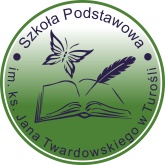 im. ks. Jana Twardowskiego w Turośliul. Jana Pawła II 28, 18 – 525 Turośl, tel./fax. (0 86) 278-62-03www.spturosl.edupage.pl     e-mail: spturosl@wp.plWymagania edukacyjne z geografii dla klasy 7 
oparte na Programie nauczania geografii w szkole podstawowej – Planeta Nowa autorstwa Ewy Marii Tuz i Barbary DziedzicRok szkolny 2019/2020Czerwonym  kolorem oznaczono dodatkowe wymagania edukacyjne.Rozdział dodatkowy Podstawy geografii w okresie przejściowym ułatwi uczniom po nauce  przyrody zrozumienie treści dotyczących współrzędnych geograficznych oraz przećwiczenie najważniejszych umiejętności wykorzystywanych podczas pracy z mapą.Podkreślone  wymagania oznaczono  dla ucznia o specjalnych potrzebach edukacyjnych03.09.2019r.                                                                                                                                                              Opracowała: Cecylia PaliwodaWymagania na poszczególne ocenyWymagania na poszczególne ocenyWymagania na poszczególne ocenyWymagania na poszczególne ocenyWymagania na poszczególne ocenykonieczne(ocena dopuszczająca)podstawowe(ocena dostateczna)rozszerzające(ocena dobra)dopełniające(ocena bardzo dobra)wykraczające(ocena celująca)1. Podstawy geografii. Rozdział dodatkowy1. Podstawy geografii. Rozdział dodatkowy1. Podstawy geografii. Rozdział dodatkowy1. Podstawy geografii. Rozdział dodatkowy1. Podstawy geografii. Rozdział dodatkowyUczeń: wyjaśnia znaczenie terminu geografia przedstawia podział nauk geograficznych podaje wymiary Ziemi wyjaśnia znaczenie terminów: siatka geograficzna, południk, równoleżnik, zwrotnik, długość geograficzna, szerokość geograficzna wskazuje na globusie i na mapie południk: 0° i 180° oraz półkulę wschodnią i półkulę zachodnią wskazuje na globusie i na mapie równik oraz półkule: północną i południową wyjaśnia znaczenie terminów: mapa, skala, siatka kartograficzna, legenda mapy wymienia elementy mapy wymienia rodzaje skal wyjaśnia znaczenie terminów: wysokość względna, wysokość bezwzględna, poziomica odczytuje z mapy wysokość bezwzględną podaje na podstawie atlasu nazwy map ogólnogeograficznych i tematycznychUczeń: przedstawia różnicę między geografią fizyczną a geografią społeczno-ekonomiczną wymienia źródła informacji geograficznej podaje cechy kształtu Ziemi odczytuje wartości szerokości geograficznej zwrotników, kół podbiegunowych oraz biegunów podaje cechy siatki geograficznej określa położenie geograficzne punktów i obszarów na mapie wyjaśnia różnicę między siatką kartograficzną a siatką geograficzną szereguje skale od największej do najmniejszej podaje różnicę między wysokością względną i wysokością bezwzględną określa na podstawie rysunku poziomicowego cechy ukształtowania powierzchni terenu charakteryzuje mapy ze względu na ich przeznaczenieUczeń: wyjaśnia, czym się zajmują poszczególne nauki geograficzne przedstawia poglądy na kształt Ziemi wymienia dowody na kulistość Ziemi wymienia cechy południków i równoleżników odczytuje długość i szerokość geograficzną na globusie i na mapie odszukuje obiekty na mapie na podstawie podanych współrzędnych geograficznych przedstawia skalę w postaci mianowanej i podziałki liniowej wymienia metody prezentacji zjawisk na mapach omawia sposoby przedstawiania rzeźby terenu na mapie oblicza wysokości względne omawia podział map ze względu na treść, skalę i przeznaczenieUczeń: podaje przykłady praktycznego zastosowania geografii wyjaśnia różnicę między elipsoidą a geoidą wyjaśnia znaczenie układu współrzędnych geograficznych oblicza na podstawie współrzędnych geograficznych rozciągłość równoleżnikową i rozciągłość południkową analizuje treści map wykonanych w różnych skalach posługuje się skalą mapy do obliczania odległości w terenie i na mapie omawia metody prezentacji zjawisk na mapach charakteryzuje rzeźbę terenu na podstawie rysunku poziomicowego i mapy ogólnogeograficznej odszukuje w atlasie mapy i określa ich przynależność do poszczególnych rodzajówUczeń: określa przedmiot badań poszczególnych nauk geograficznych ocenia znaczenie umiejętności określania współrzędnych geograficznych w życiu człowieka oblicza skalę mapy na podstawie odległości rzeczywistej między obiektami przedstawionymi na mapie wskazuje możliwość praktycznego wykorzystania map w różnych skalach interpretuje treści różnego rodzaju map i przedstawia ich zastosowanie2. Środowisko przyrodnicze Polski2. Środowisko przyrodnicze Polski2. Środowisko przyrodnicze Polski2. Środowisko przyrodnicze Polski2. Środowisko przyrodnicze PolskiUczeń: podaje cechy położenia Polski w Europie na podstawie mapy ogólnogeograficznej podaje całkowitą i administracyjną powierzchnię Polski wskazuje na mapie geometryczny środek Polski wymienia kraje sąsiadujące z Polską i wskazuje je na mapie podaje długość granic z sąsiadującymi państwami wyjaśnia znaczenie terminu geologia wymienia najważniejsze wydarzenia geologiczne na obszarze Polski wyjaśnia znaczenie terminów  plejstocen i holocen wyjaśnia znaczenie terminów krajobraz polodowcowy i rzeźba glacjalna wymienia formy terenu utworzone na obszarze Polski przez lądolód skandynawski wymienia pasy rzeźby terenu Polski i wskazuje je na mapie wymienia główne rodzaje skał wyjaśnia znaczenie terminów: pogoda, klimat, ciśnienie atmosferyczne, niż baryczny, wyż baryczny wymienia cechy klimatu morskiego i klimatu kontynentalnego wymienia elementy klimatu wyjaśnia znaczenie terminu średnia dobowa wartość temperatury powietrza wymienia czynniki, które warunkują zróżnicowanie temperatury powietrza i wielkość opadów w Polsce wymienia rodzaje wiatrów wyjaśnia znaczenie terminu przepływwyjaśnia znaczenie terminów system rzeczny, dorzecze, zlewiskowskazuje na mapie główne rzeki Europy i Polski określa na podstawie mapy ogólnogeograficznej położenie Morza Bałtyckiego podaje główne cechy fizyczne Bałtyku wyjaśnia znaczenie terminów: gleba, czynniki glebotwórcze, proces glebotwórczy, profil glebowy, poziomy glebowe wymienia typy gleb w Polsce wyjaśnia znaczenie terminu lesistość wymienia różne rodzaje lasów w Polsce wymienia formy ochrony przyrody w Polsce wskazuje na mapie Polski parki narodoweUczeń:omawia cechy położenia Europy i Polski na podstawie mapy ogólnogeograficznejEuropy odczytuje szerokość i długość geograficzną wybranych punktów na mapie Polski i Europywskazuje na mapie przebieg granic Polski omawia na podstawie mapy płytową budowę litosfery omawia proces powstawania gór wymienia na podstawie mapy geologicznej ruchy górotwórcze w Europie i w Polsce wymienia i wskazuje na mapie ogólnogeograficznej góry fałdowe, zrębowe oraz wulkaniczne w Europie i w Polsce omawia zlodowacenia na obszarze Polski opisuje nizinne i górskie formy polodowcowe porównuje krzywą hipsograficzną Polski i Europy dokonuje podziału surowców mineralnych wymienia strefy klimatyczne świata na podstawie mapy tematycznej podaje cechy przejściowości klimatu Polski podaje zróżnicowanie długości okresu wegetacyjnego w Polsce na podstawie mapy tematycznej opisuje wody Europy na podstawie mapy ogólnogeograficznej rozpoznaje typy ujść rzecznych charakteryzuje temperaturę wód oraz zasolenie Bałtyku na tle innych mórz świata opisuje świat roślin i zwierząt Bałtykuopisuje charakterystyczne typy gleb w Polsce przedstawia na podstawie mapy tematycznej rozmieszczenie gleb na obszarze Polski omawia na podstawie danych statystycznych wskaźnik lesistości Polski omawia strukturę gatunkową lasów w Polsce podaje przykłady rezerwatów przyrody, parków krajobrazowych i pomników przyrody na obszarze wybranego regionu charakteryzuje wybrane parki narodowe w PolsceUczeń:oblicza rozciągłość południkową i rozciągłość równoleżnikową Europy i Polskicharakteryzuje na podstawie map geologicznych obszar Polski na tle struktur geologicznych Europy opisuje cechy różnych typów genetycznych gór przedstawia współczesne obszary występowania lodowców na Ziemi i wskazuje je na mapie ogólnogeograficznej świata charakteryzuje działalność rzeźbotwórczą lądolodu i lodowców górskich na obszarze Polski omawia na podstawie mapy ogólnogeograficznej cechy ukształtowania powierzchni Europy i Polski opisuje rozmieszczenie surowców mineralnych w Polsce na podstawie mapy tematycznej omawia warunki klimatyczne w Europie charakteryzuje czynniki kształtujące klimat w Polsce odczytuje wartości temperatury powietrza i wielkości opadów atmosferycznych z klimatogramów wyjaśnia, na czym polega asymetria dorzeczy Wisły i Odry opisuje na podstawie mapy cechy oraz walory Wisły i Odry charakteryzuje i rozpoznaje typy wybrzeży Bałtyku wyróżnia najważniejsze cechy wybranych typów gleb na podstawie profili glebowych omawia funkcje lasów omawia na podstawie mapy Polski przestrzenne zróżnicowanie lesistości w Polsce ocenia rolę parków narodowych i innych form ochrony przyrody w zachowaniu naturalnych walorów środowiska przyrodniczegoUczeń:rozróżnia konsekwencje położenia matematycznego, fizycznogeograficznego oraz geopolitycznego Polskiopisuje jednostki geologiczne Polski i podaje ich charakterystyczne cechy określa na podstawie mapy geologicznej obszary poszczególnych fałdowań na terenie Europy i Polski opisuje mechanizm powstawania lodowców wykazuje pasowość rzeźby terenu Polski przedstawia czynniki kształtujące rzeźbę powierzchni Polski rozpoznaje główne skały występujące na terenie Polski podaje przykłady gospodarczego wykorzystania surowców mineralnych w Polsce opisuje pogodę kształtowaną przez główne masy powietrza napływające nad teren Polski opisuje na podstawie map tematycznych rozkład temperatury powietrza oraz opadów atmosferycznych w Polsce omawia niszczącą i budującą działalność Bałtyku omawia procesy i czynniki glebotwórcze opisuje typy zbiorowisk leśnych w Polsce opisuje unikalne na skalę światową obiekty przyrodnicze objęte ochroną na terenie Polski ocenia najważniejsze działania w zakresie ochrony środowiskaUczeń:wykazuje konsekwencje rozciągłości południkowej i rozciągłości równoleżnikowej Polski i Europywykazuje zależność między występowaniem ruchów górotwórczych w Europie a współczesnym ukształtowaniem powierzchni Polski wykazuje zależność między występowaniem zlodowaceń w Europie a współczesnym ukształtowaniem powierzchni Polski opisuje wpływ wydobycia surowców mineralnych na środowisko przyrodnicze wykazuje wpływ zmienności pogody w Polsce na rolnictwo, transport i turystykę ocenia znaczenie gospodarcze rzek Polski analizuje główne źródła zanieczyszczeń Morza Bałtyckiego ocenia przydatność przyrodniczą i gospodarczą lasów w Polsce podaje argumenty przemawiające za koniecznością zachowania walorów dziedzictwa przyrodniczego planuje wycieczkę do parku narodowego lub rezerwatu przyrody3. Ludność i urbanizacja w Polsce3. Ludność i urbanizacja w Polsce3. Ludność i urbanizacja w Polsce3. Ludność i urbanizacja w Polsce3. Ludność i urbanizacja w PolsceUczeń:wskazuje na mapie politycznej Europy największe i najmniejsze państwa Europy wskazuje na mapie administracyjnej Polski poszczególne województwa i ich stolice wyjaśnia znaczenie terminów: demografia, przyrost naturalny, współczynnik przyrostu naturalnego, współczynnik urodzeń, współczynnik zgonów wymienia na podstawie danych statystycznych państwa o różnym współczynniku przyrostu naturalnego w Europie wyjaśnia znaczenie terminów: piramida płci i wieku, średnia długość trwania życiaodczytuje dane dotyczące struktury płci i wieku oraz średniej długości trwania życia w Polsce na podstawie danych statystycznych wyjaśnia znaczenie terminu wskaźnik gęstości zaludnienia wymienia czynniki wpływające na rozmieszczenie ludności w Polsce wyjaśnia znaczenie terminów: migracja, emigracja, imigracja, saldo migracji, przyrost rzeczywisty, współczynnik przyrostu rzeczywistego wyjaśnia różnicę między emigracją a imigracją odczytuje dane dotyczące wielkości i kierunków emigracji z Polski wymienia główne skupiska Polonii wyjaśnia znaczenie terminu migracje wewnętrzne wymienia przyczyny migracji wewnętrznych wymienia mniejszości narodowe w Polsce wskazuje na mapie Polski regiony zamieszkałe przez mniejszości narodowe wyjaśnia znaczenie terminów: struktura zatrudnienia, struktura wykształcenia, bezrobocie, stopa bezrobocia, ludność aktywna zawodowo odczytuje z danych statystycznych wielkość zatrudnienia w poszczególnych sektorach gospodarki odczytuje z mapy zróżnicowanie przestrzenne bezrobocia w Polsce i w Europie wyjaśnia znaczenie terminów: urbanizacja, wskaźnik urbanizacji odczytuje z danych statystycznych wskaźnik urbanizacji w Polsce i w wybranych krajach Europywyjaśnia znaczenie terminu miasto wymienia największe miasta i wskazuje je na mapie Polski wymienia funkcje miastUczeń: szereguje województwa pod względem powierzchni od największego do najmniejszego prezentuje na podstawie danych statystycznych zmiany liczby ludności Polski po II wojnie światowej omawia na podstawie wykresu przyrost naturalny w Polsce w latach 1946–2016 omawia przestrzenne zróżnicowanie współczynnika przyrostu naturalnego w Polsce omawia na podstawie danych statystycznych średnią długość trwania życia Polaków na tle europejskich społeczeństwwyjaśnia przyczyny zróżnicowania gęstości zaludnienia w Europie i w Polsce omawia na podstawie mapy tematycznej przestrzenne zróżnicowanie gęstości zaludnienia w Polsce wymienia główne przyczyny migracji zagranicznych w Polsce określa kierunki napływu imigrantów do Polski podaje najważniejsze cechy migracji wewnętrznych w Polsce charakteryzuje mniejszości narodowe, mniejszości etniczne i społeczności etniczne w Polsce podaje przyczyny bezrobocia w Polsce porównuje wielkość bezrobocia w Polsce i innych krajach europejskich na podstawie danych statystycznych wymienia typy zespołów miejskich w Polsce i podaje ich przykłady podaje różnicę między aglomeracją monocentryczną a policentryczną podaje przyczyny rozwoju największych miast w Polsce podaje przykłady miast o różnych funkcjach w PolsceUczeń:omawia zmiany na mapie politycznej Europy w drugiej połowie XX w. oblicza współczynnik przyrostu naturalnego podaje przyczyny zróżnicowania przyrostu naturalnego w Europie i w Polsce omawia czynniki wpływające na liczbę urodzeń w Polsce porównuje udział poszczególnych grup wiekowych ludności w Polski na podstawie danych statystycznych oblicza wskaźnik gęstości zaludnienia Polski opisuje na podstawie mapy cechy rozmieszczenia ludności w Polsceopisuje skutki migracji zagranicznych w Polsce porównuje przyrost rzeczywisty ludności w Polsce i w wybranych państwach Europy omawia przyczyny migracji wewnętrznych w Polsce porównuje strukturę narodowościową ludności Polski z analogicznymi strukturami ludności w wybranych państwach europejskich określa na podstawie danych statystycznych różnicę w strukturze zatrudnienia ludności w poszczególnych województwach porównuje stopę bezrobocia w wybranych krajach europejskich analizuje wskaźnik urbanizacji w Polsce i wybranych krajach Europy analizuje rozmieszczenie oraz wielkość miast w Polsce charakteryzuje funkcje wybranych miast w Polsce omawia przyczyny rozwoju miast w PolsceUczeń:omawia zmiany, które zaszły w podziale administracyjnym Polski po 1 stycznia 1999 r. omawia na podstawie danych statystycznych uwarunkowania przyrostu naturalnego w Polsce na tle Europy omawia strukturę płci i wieku ludności Polski na tle struktur wybranych państw europejskich na podstawie piramidy płci i wiekuomawia czynniki przyrodnicze i pozaprzyrodnicze wpływające na rozmieszczenie ludności w wybranych państwach Europy i Polskioblicza przyrost rzeczywisty i współczynnik przyrostu rzeczywistego Polsce charakteryzuje skutki migracji wewnętrznych w Polsce omawia przyczyny rozmieszczenia mniejszości narodowych w Polsce przedstawia strukturę wyznaniową Polaków na tle innych państw Europy omawia strukturę zatrudnienia wg działów gospodarki w poszczególnych województwach omawia pozytywne i negatywne skutki urbanizacji charakteryzuje przemiany współczesnych miast omawia problemy mieszkańców dużych miast analizuje wielkość miast w Polsce i ich rozmieszczenie wg grup wielkościowych omawia przemiany współczesnych miastUczeń:analizuje na podstawie dostępnych źródeł ekonomiczne skutki utrzymywania się niskich lub ujemnych wartości współczynnika przyrostu naturalnego w krajach Europy i Polski analizuje konsekwencje starzenia się społeczeństwa europejskiego analizuje skutki nierównomiernego rozmieszczenia ludności w Europie i w Polsce ocenia skutki migracji zagranicznych w Polsce i w Europie omawia na podstawie dostępnych źródeł problemy mniejszości narodowych w Europie i w Polsceanalizuje na podstawie dostępnych źródeł skutki bezrobocia w Polsce omawia na podstawie dostępnych źródeł zmiany zachodzące w procesie urbanizacji w Polsce po II wojnie światowej4. Rolnictwo i przemysł Polski4. Rolnictwo i przemysł Polski4. Rolnictwo i przemysł Polski4. Rolnictwo i przemysł Polski4. Rolnictwo i przemysł PolskiUczeń:wymienia funkcje rolnictwa wymienia warunki przyrodnicze i pozaprzyrodnicze rozwoju rolnictwa w Polsce wymienia na podstawie map tematycznych regiony rolnicze w Polsce wyjaśnia znaczenie terminów: plon, zbiór wymienia główne uprawy w Polsce wskazuje na mapie główne obszary upraw w Polsce wyjaśnia znaczenie terminów: hodowla, pogłowie wymienia główne zwierzęta gospodarskie w Polsce wskazuje na mapie obszary hodowli zwierząt gospodarskich dokonuje podziału przemysłu na sekcje i działy wymienia funkcje przemysłu wymienia źródła energii wymienia typy elektrowni wskazuje na mapie największe elektrownie w Polsce wymienia największe porty morskie w Polsce i wskazuje je na mapieUczeń:opisuje warunki przyrodnicze i pozaprzyrodnicze rozwoju rolnictwa w Polsce prezentuje na podstawie danych statystycznych strukturę wielkościową gospodarstw rolnych w Polsce przedstawia znaczenie gospodarcze głównych upraw w Polsce prezentuje na podstawie danych statystycznych strukturę upraw wskazuje rejony warzywnictwa i sadownictwa w Polsce przedstawia znaczenie gospodarcze produkcji zwierzęcej w Polsce wymienia czynniki lokalizacji hodowli bydła, trzody chlewnej i drobiu w Polsce omawia cechy polskiego przemysłu wymienia przyczyny zmian w strukturze przemysłu Polski lokalizuje na mapie Polski elektrownie cieplne, wodne i niekonwencjonalne opisuje wielkość produkcji energii elektrycznej ze źródeł odnawialnych opisuje na podstawie danych statystycznych wielkość przeładunków w portach morskich PolskiUczeń:przedstawia rolnictwo jako sektor gospodarki oraz jego rolę w rozwoju społeczno- -gospodarczym kraju omawia regiony rolnicze o najkorzystniejszych warunkach do produkcji rolnej w Polsce przedstawia strukturę użytkowania ziemi w Polsce na tle innych krajów Europy prezentuje na podstawie danych statystycznych strukturę hodowli w Polsce przedstawia przemysł jako sektor gospodarki i jego rolę w rozwoju społeczno-gospodarczym kraju omawia przyczyny nierównomiernego rozmieszczenia przemysłu w Polsce prezentuje na podstawie danych statystycznych strukturę produkcji energii elektrycznej w Polsce na tle wybranych krajów Europy opisuje na podstawie danych statystycznych strukturę przeładunków w polskich portach morskich opisuje strukturę połowów ryb w PolsceUczeń:omawia poziom mechanizacji i chemizacji rolnictwa w Polsce charakteryzuje czynniki wpływające na rozmieszczenie upraw w Polsce porównuje produkcję roślinną w Polsce na tle produkcji w innych krajach Europy porównuje produkcję zwierzęcą w Polsce na tle produkcji w innych krajach Europy omawia rozwój przemysłu w Polsce po II wojnie światowej analizuje przyczyny i skutki restrukturyzacji polskiego przemysłu omawia na podstawie dostępnych źródeł zmiany zachodzące współcześnie w polskiej energetyce określa na podstawie dostępnych źródeł uwarunkowania rozwoju gospodarki morskiej w Polsce omawia problemy przemysłu stoczniowego w PolsceUczeń:przedstawia korzyści dla polskiego rolnictwa wynikające z członkostwa naszego kraju w Unii Europejskiej dokonuje na podstawie danych statystycznych analizy zmian pogłowia wybranych zwierząt gospodarskich w Polsce po 2000 r. i wyjaśnia ich przyczyny przedstawia perspektywy rozwoju gospodarki morskiej w Polsce5. Usługi w Polsce5. Usługi w Polsce5. Usługi w Polsce5. Usługi w Polsce5. Usługi w PolsceUczeń:podaje przykłady różnych rodzajów usług w Polsce wyjaśnia znaczenie terminu komunikacja wyróżnia rodzaje transportu w Polsce wskazuje na mapie Polski porty handlowe, śródlądowe oraz lotnicze wyróżnia rodzaje łączności wyjaśnia znaczenie terminów: turystyka, walory turystyczne, infrastruktura turystyczna dokonuje podziału turystyki wymienia i wskazuje na mapie regiony turystyczne Polski wyjaśnia znaczenie terminów: eksport, import, bilans handlu zagranicznego wymienia państwa będące głównymi partnerami handlowymi PolskiUczeń:omawia zróżnicowanie usług w Polsce omawia rodzaje transportu lądowego w Polsce omawia na podstawie map tematycznych gęstość dróg kołowych i autostrad w Polsce omawia na podstawie mapy tematycznej gęstość sieci kolejowej w Polsce omawia na podstawie danych statystycznych morską flotę transportową w Polsce omawia czynniki rozwoju turystyki wymienia i wskazuje na mapie polskie obiekty, znajdujące się na Liście światowego dziedzictwa UNESCO omawia strukturę towarową handlu międzynarodowegoUczeń:przedstawia usługi jako sektor gospodarki oraz ich rolę w rozwoju społeczno-gospodarczym kraju charakteryzuje udział poszczególnych rodzajów transportu w przewozach pasażerów i ładunków omawia ruch pasażerski w portach lotniczych Polski podaje przyczyny nierównomiernego dostępu do środków łączności na terenie Polski charakteryzuje obiekty znajdujące się na Liście światowego dziedzictwa UNESCO charakteryzuje na przykładach walory turystyczne Polski przedstawia przyczyny niskiego salda bilansu handlu zagranicznego w PolsceUczeń:wyjaśnia przyczyny zróżnicowania sieci transportowej w Polsce określa znaczenie transportu w rozwoju gospodarczym Polski prezentuje na podstawie dostępnych źródeł problemy polskiego transportu wodnego i lotniczego określa znaczenie łączności w rozwoju gospodarczym Polski analizuje na podstawie dostępnych źródeł wpływy z turystyki w Polsce i w wybranych krajach Europy ocenia na podstawie dostępnych źródeł atrakcyjność turystyczną wybranego regionu Polski ocenia znaczenie handlu zagranicznego dla polskiej gospodarkiUczeń:ocenia na podstawie dostępnych źródeł poziom rozwoju turystyki zagranicznej w Polsce na tle innych krajów Europy omawia na podstawie dostępnych źródeł zmiany, które zaszły w geograficznych kierunkach wymiany międzynarodowej Polski podaje przykłady sukcesów polskich firm na arenie międzynarodowej 6. Zanieczyszczenie środowiska przyrodniczego Polski6. Zanieczyszczenie środowiska przyrodniczego Polski6. Zanieczyszczenie środowiska przyrodniczego Polski6. Zanieczyszczenie środowiska przyrodniczego Polski6. Zanieczyszczenie środowiska przyrodniczego PolskiUczeń:wymienia źródła zanieczyszczeń środowiska przyrodniczegopodaje przyczyny kwaśnych opadówUczeń:omawia rodzaje zanieczyszczeń i ich źródłaUczeń:charakteryzuje wpływ poszczególnych sektorów gospodarki na stan środowiskawymienia źródła zanieczyszczeń komunalnych Uczeń:analizuje na podstawie mapy tematycznej stan zanieczyszczeń wód śródlądowych omawia skutki zanieczyszczeń środowiska naturalnegoUczeń:ustala na podstawie dostępnych źródeł, jakie regiony w Polsce cechują się największym zanieczyszczeniem środowiska przyrodniczego 7. Relacje między elementami środowiska geograficznego7. Relacje między elementami środowiska geograficznego7. Relacje między elementami środowiska geograficznego7. Relacje między elementami środowiska geograficznego7. Relacje między elementami środowiska geograficznegoUczeń:wyjaśnia znaczenie terminów: powódź, dolina rzeczna, koryto rzeczne, terasa zalewowa, sztuczny zbiornik wodny wymienia przyczyny powodzi w Polsce wymienia główne źródła energii w województwach pomorskim i łódzkim wymienia przyczyny migracji do stref podmiejskich wymienia przyczyny wyludniania się wsi oddalonych od dużych miast wymienia podstawowe cechy gospodarki centralnie sterowanej i gospodarki rynkowej wyjaśnia znaczenie terminów: centra logistyczne, spedycja wymienia główne atrakcje turystyczne wybrzeża Bałtyku i MałopolskiUczeń:opisuje zjawisko powodzi wskazuje na mapie ogólnogeograficznej Polski obszary zagrożone powodzią wskazuje na mapie Polski rozmieszczenie największych sztucznych zbiorników wodnych podaje przyczyny rozwoju energetyki wiatrowej i słonecznej w województwach pomorskim i łódzkim omawia przyczyny migracji do stref podmiejskich wskazuje na mapie województw podlaskiego i zachodniopomorskiego obszary o dużym wzroście liczby ludności omawia cechy gospodarki Polski przed 1989 r. i po nim omawia na podstawie mapy sieć autostrad i dróg ekspresowych wymienia rodzaje usług, które rozwijają się dzięki wzrostowi ruchu turystycznego Uczeń:wymienia czynniki sprzyjające powodziom w Polsce określa rolę przeciwpowodziową sztucznych zbiorników wyjaśnia wpływ warunków pozaprzyrodniczych na wykorzystanie OZE w województwach pomorskim i łódzkim omawia na podstawie map tematycznych zmiany liczby ludności w strefach podmiejskich Krakowa i Warszawy wskazuje na mapie województw podlaskiego i zachodniopomorskiego gminy o dużym spadku liczby ludności analizuje współczynnik salda migracji na przykładzie województw zachodniopomorskiego i podlaskiego omawia strukturę zatrudnienia w konurbacji katowickiej i aglomeracji łódzkiej przed 1989 r. wymienia główne inwestycje przemysłowe we Wrocławiu i w jego okolicach wskazuje na mapie tematycznej przykłady miejsc, w których przebieg autostrad i dróg ekspresowych sprzyja powstawaniu centrów logistycznych wskazuje na mapie położenie głównych atrakcji wybrzeża Bałtyku i Małopolski Uczeń:analizuje konsekwencje stosowania różnych metod ochrony przeciwpowodziowej omawia największe powodzie w Polsce i ich skutki wymienia korzyści płynące z wykorzystania źródeł odnawialnych do produkcji energii analizuje dane statystyczne dotyczące liczby farm wiatrowych w Łódzkiem i Pomorskiem omawia wpływ migracji do stref podmiejskich na przekształcenie struktury demograficznej okolic Krakowa i Warszawy określa zmiany w użytkowaniu i zagospodarowaniu stref podmiejskich na przykładzie Krakowa i Warszawy wyjaśnia wpływ migracji na strukturę wieku ludności obszarów wiejskich opisuje zmiany, jakie zaszły w strukturze produkcji po 1989 r. w konurbacji katowickiej i aglomeracji łódzkiej omawia rolę transportu morskiego w rozwoju innych działów gospodarki analizuje dane statystyczne dotyczące ruchu turystycznego nad Morzem Bałtyckim i w Krakowie określa wpływ walorów przyrodniczych wybrzeża Bałtyku oraz dziedzictwa kulturowego Małopolski na rozwój turystyki na tych obszarach Uczeń:określa na wybranych przykładach wpływ wylesiania dorzeczy, regulacji koryt rzecznych, stanu wałów przeciwpowodziowych, zabudowy teras zalewowych i sztucznych zbiorników wodnych na wezbrania oraz występowanie i skutki powodzi w Polsce analizuje na wybranych przykładach warunki przyrodnicze i pozaprzyrodnicze sprzyjające produkcji energii ze źródeł odnawialnych i nieodnawialnych lub ograniczające tę produkcję oraz określa ich wpływ na rozwój energetyki identyfikuje na wybranych przykładach związki między rozwojem dużych miast a zmianami w użytkowaniu i zagospodarowaniu terenu, stylu zabudowy oraz strukturze demograficznej w strefach podmiejskich ukazuje na wybranych przykładach wpływ procesów migracyjnych na strukturę wieku i zmiany zaludnienia obszarów wiejskich wykazuje na podstawie dostępnych źródeł wpływ przemian politycznych i gospodarczych w Polsce po 1998 r. na zmiany struktury zatrudnienia w wybranych regionach kraju identyfikuje związki między przebiegiem autostrad a lokalizacją przedsiębiorstw przemysłowych oraz centrów logistycznych i handlowych na wybranym obszarze krajuidentyfikuje związki między transportem morskim a lokalizacją inwestycji przemysłowych i usługowych na przykładzie Trójmiasta8. Mój region i moja mała ojczyzna8. Mój region i moja mała ojczyzna8. Mój region i moja mała ojczyzna8. Mój region i moja mała ojczyzna8. Mój region i moja mała ojczyznaUczeń:wyjaśnia znaczenie terminu region wskazuje położenie swojego regionu na mapie ogólnogeograficznej Polski wymienia i wskazuje na mapie ogólnogeograficznej sąsiednie regiony wymienia najważniejsze walory przyrodnicze regionu wyjaśnia znaczenie terminu mała ojczyzna wskazuje na mapie ogólnogeograficznej Polski, topograficznej lub na planie miasta obszar małej ojczyzny przedstawia źródła informacji o małej ojczyźnie wymienia walory środowiska geograficznego małej ojczyznyUczeń:charakteryzuje środowisko przyrodnicze regionu oraz określa jego główne cechy na podstawie map tematycznych rozpoznaje skały występujące w regionie miejsca zamieszkania wyróżnia najważniejsze cechy gospodarki regionu na podstawie danych statystycznych i map tematycznych określa obszar utożsamiany z własną małą ojczyzną jako symboliczną przestrzenią w wymiarze lokalnym rozpoznaje w terenie obiekty charakterystyczne dla małej ojczyzny i decydujące o jej atrakcyjnościUczeń:wyjaśnia uwarunkowania zróżnicowania środowiska przyrodniczego w swoim regionie analizuje genezę rzeźby powierzchni swojego regionu prezentuje główne cechy struktury demograficznej ludności regionu prezentuje główne cechy gospodarki regionu opisuje walory środowiska geograficznego małej ojczyzny omawia historię małej ojczyzny na podstawie dostępnych źródełUczeń:przedstawia w dowolnej formie (np. prezentacji multimedialnej, plakatu, wystawy fotograficznej) przyrodnicze i kulturowe walory swojego regionu analizuje formy współpracy między własnym regionem a partnerskimi regionami zagranicznymi prezentuje na podstawie informacji wyszukanych w różnych źródłach i w dowolnej formie (np. prezentacji multimedialnej, plakatu, wystawy fotograficznej) atrakcyjność osadniczą oraz gospodarczą małej ojczyzny jako miejsca zamieszkania i rozwoju określonej działalności gospodarczejUczeń:podaje przykłady osiągnięć Polaków w różnych dziedzinach życia społeczno-gospodarczego na arenie międzynarodowej projektuje na podstawie wyszukanych informacji trasę wycieczki krajoznawczej po własnym regionie wykazuje na podstawie obserwacji terenowych przeprowadzonych w wybranym miejscu własnego regionu zależności między elementami środowiska geograficznego planuje wycieczkę po swojej małej ojczyźnie projektuje na podstawie własnych obserwacji terenowych działania służące zachowaniu walorów środowiska geograficznego (przyrodniczego i kulturowego) oraz poprawie warunków życia lokalnej społeczności